大阪市環境保健協会では、従来の新生児マススクリーニング検査の対象外となっている「重症複合免疫不全症（SCID）」、脊髄性筋萎縮症（SMA）、ライソゾーム病（７疾患）のスクリーニング検査を行っております。検査をご希望もしくはご検討いただける場合は、下記の項目にご記入いただき、FAXメールもしくは郵送にてお送りください。関係書類をお送りいたします。　　　　　　　　　　　　　　　　　　　　　　　令和　　　年　　　月　　　日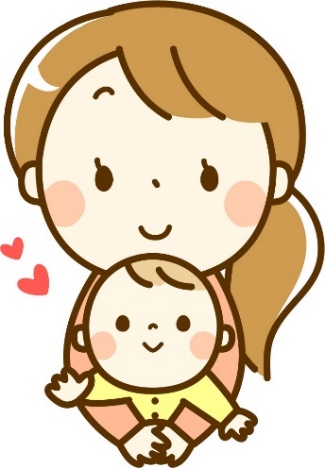 【お申し込み・お問い合わせ先】一般財団法人　大阪市環境保健協会　臨床検査課　　〒540-0008　大阪市中央区大手前２－１－７
　　　　　　　　　　　　大阪赤十字会館７階電話　06-4792-7221（直通）FAX　06-4792-7076メアド：kakudaimas@oepa.or.jp(担当)　酒本和也医療機関名担当部署名担当者名医療機関住所電話番号ファックス番号メールアドレス